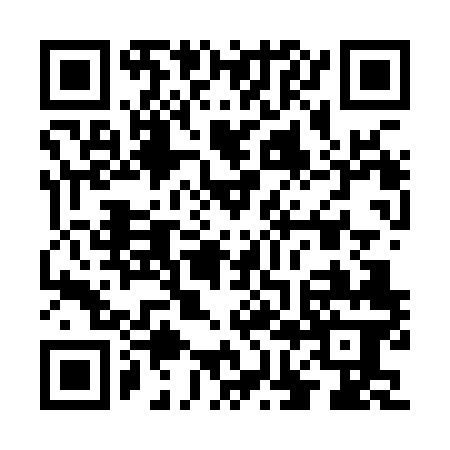 Prayer times for Khalisha Pachha, BangladeshMon 1 Apr 2024 - Tue 30 Apr 2024High Latitude Method: NonePrayer Calculation Method: University of Islamic SciencesAsar Calculation Method: ShafiPrayer times provided by https://www.salahtimes.comDateDayFajrSunriseDhuhrAsrMaghribIsha1Mon4:385:5612:083:386:227:392Tue4:375:5512:083:376:227:403Wed4:365:5412:083:376:237:404Thu4:355:5312:083:376:237:415Fri4:345:5212:073:376:237:426Sat4:325:5112:073:376:247:427Sun4:315:5012:073:376:247:438Mon4:305:4812:063:366:257:439Tue4:295:4712:063:366:257:4410Wed4:285:4612:063:366:267:4511Thu4:275:4512:063:366:267:4512Fri4:255:4412:053:366:277:4613Sat4:245:4312:053:356:277:4714Sun4:235:4212:053:356:287:4715Mon4:225:4212:053:356:287:4816Tue4:215:4112:043:356:297:4917Wed4:205:4012:043:356:297:4918Thu4:195:3912:043:346:307:5019Fri4:185:3812:043:346:307:5120Sat4:165:3712:043:346:317:5121Sun4:155:3612:033:346:317:5222Mon4:145:3512:033:346:327:5323Tue4:135:3412:033:336:327:5324Wed4:125:3312:033:336:337:5425Thu4:115:3212:033:336:337:5526Fri4:105:3212:023:336:347:5527Sat4:095:3112:023:336:347:5628Sun4:085:3012:023:326:357:5729Mon4:075:2912:023:326:357:5830Tue4:065:2812:023:326:367:58